附件2陕西省绿色工厂评价要求一、总则（一）评价指标框架绿色工厂（以下简称“工厂”）应在保证产品功能、质量以及制造过程中员工职业健康安全的前提下，引入生命周期思想，优先选用绿色原料、工艺、技术和设备，满足基础设施、管理体系、能源与资源投入、产品、环境排放、环境绩效的综合评价要求，并进行持续改进。绿色工厂评价指标框架如图1 所示。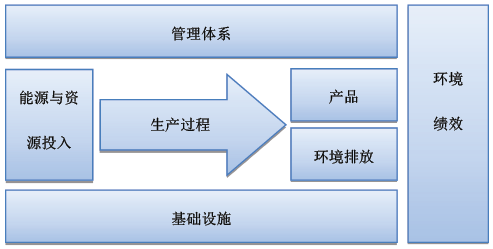 图 1 绿色工厂评价指标框架（二）评价依据1.依据《绿色工厂评价通则》（GB/T 36132-2018）和本文件规定的评价指标体系，达到规定分数要求的单位纳入绿色工厂名单，评价要求需满足《绿色工厂评价通则》（GB/T 36132-2018）和本文件指标体系中所有基本要求。2.绿色工厂试点示范项目评价工作按行业进行，工厂所属行业依据《国民经济行业分类》（GB/T 4754）分类。（三）评价方式1.绿色工厂试点示范评价应由独立于工厂的第三方组织实施；2.实施评价的组织应收集评价证据，并确保证据的完整性和准确性。证据收集方式包括但不限于：查看报告文件、统计报表、原始记录；根据实际情况，开展对相关人员的座谈；实地调查、抽样调查等；3.实施评价的组织应对评价证据进行分析，评价工厂是否满足评价要求提出的综合评价指标。满足所有必选评价要求并达到地方规定分数要求的工厂，可纳入绿色工厂名单。二、评价指标绿色工厂评价指标分为一级指标和二级指标，具体要求包括基本要求、预期性要求、特色加分。基本要求是纳入绿色工厂试点示范项目的必选评价要求，预期性要求是绿色工厂创建的参考目标。具体指标要求见表1。表 1 绿色工厂评价指标表三、绿色工厂建设内容本部分给出了绿色工厂创建的一般性内容，包括但不限于以下措施。（一）基础设施1.建筑（1）一般要求：充分利用自然通风，采用围护结构保温、隔热、遮阳等措施，宜采用钢结构建筑和金属建材、生物质建材、节能门窗、新型墙体和节能保温材料等绿色建材，在满足生产需要的前提下优化围护结构热工性能、外窗气密性等参数，降低厂房内部能耗。（2）新建、改建和扩建：根据规模生产的特点多采用一次规划、分期实施，厂房分期建设、设备分期采购，产品分期投入的方式以满足生产和企业发展的要求，总体工艺设计应充分考虑分期衔接，实现投资的技术经济合理性、资源、能源的高效利用，预留太阳能光伏等可再生能源应用场地和设计负荷，考虑与所在园区产业耦合度高，充分利用园区的配套设施。2.计量设备（1）需建立起计量体系，包括：计量仪器符合《用能单位能源计量器具配备和管理通则》(GB17167)要求，并定期进行较准；（2）计量器具覆盖主要的能源、资源消耗设施；（3）具有废气、废水、粉尘、固体废弃物、噪声等重点环境排放测量设施，现有计量设施无法满足实际需求的，需与具有相关资质的第三方机构签订协议，定期对工厂相关的环境排放进行监测；（4）对所有计量结果需建立完善的记录，并进行定期分析，制定和实施改造计划；（5）有条件的企业，可采用信息化手段对能源、资源的消耗以及环境排放进行动态监测。3.照明充分利用自然采光、优化窗墙面积比、屋顶透明部分面积比，不同的场所的照明应进行分级设计，公共场所的照明应采取分区、分组与定时自动调光等措施。（二）管理体系1.管理体系基本要求工厂应建立为实现质量目标所必须的、系统的质量管理模式，涵盖顾客需求确定、设计研制、生产、检验、销售、交付的全过程策划、实施、监控、纠正与改进活动的要求，以文件化的方式，成为工厂内部质量管理工作的要求。工厂应建立职业健康安全管理体系，用于指定和实施组织的职业 健康安全方针，并管理职业健康安全风险。可采取以下证明方式：（1）由工厂或工厂所属的组织发布符合GB/T 19001和GB/T 28001要求的自我声明；（2）相关方出具的工厂符合 GB/T 19001和GB/T28001要求的第二方声明；（3）第三方认证机构颁发的工厂或工厂所属的组织符合GB/T 19001 和 GB/T 28001 要求的认证证书。2.环境管理体系工厂应建立环境方针、目标和指标等管理方面的内容，为制定、实施、实现、评审和保持环境方针提供所需的组织机构、规划活动、机构职责、惯例、程序、过程和资源。可采取以下证明方式：（1）由工厂或工厂所属的组织发布符合 GB/T 24001要求的自我声明；（2）相关方出具的工厂符合GB/T 24001要求的第二方声明；（3） 第三方认证机构颁发的工厂或工厂所属的组织符合GB/T 24001 要求的认证证书。3.能源管理体系工厂应建立能源方针、能源目标、过程和程序以及实现能源绩效目标，为制定、实施、实现、评审和保持能源方针提供所需的组织机构、规划活动、机构职责、惯例、程序、过程和资源。可采取以下证明方式：（1）由工厂或工厂所属的组织发布符合GB/T 23331要求的自我声明；（2）相关方出具的工厂符合GB/T23331要求的第二方声明；（3）第三方认证机构颁发的工厂或工厂所属的组织符合 GB/T 23331 要求的认证证书。4.社会责任报告工厂或工厂所属的组织按照 GB/T 36000-2015、ISO26000 或 SA8000 的要求，编制社会责任报告，发布在网站或通过印刷形式向利益相关方传达。（三）能源与资源投入1.能源投入（1）工厂宜做好能源选取的规划，优先采用可再生能源、清洁能源，充分利用供能系统余热提高能源使用效率，可以优化生产工艺、多能源互补供能等方式，降低非清洁能源的使用率，重视自主创新，推进制造装备的节能改造；（2）工厂宜建设光伏、光热、地源热泵和智能微电网，适用时可采用风能、生物质能等，提高生产过程中可再生能源使用比例；（3）采用国家鼓励的生产工艺、设备及产能，包括《节能机电设备（产品）推荐目录》、《“能效之星”产品目录》、《通信行业节能技术指导目录》、《国家重点推广的电机节能先进技术目录》等文件中推荐的生产工艺、设备及产能；（4）对国家明令淘汰的生产工艺、设备及产能进行识别并避免采购，包括《高耗能落后机电设备（产品）淘汰目录》、《部分工业行业淘汰落后生产工艺装备和产品指导目录(2010 年本)》、《高耗能老旧电信设备淘汰目录》等文件中明令淘汰的生产工艺、设备及产能；对于正在使用的国家明令淘汰的生产工艺、设备及产能，但尚未达到淘汰时间的，应制定明确的淘汰计划；（5）采用物联网、云计算等，提升工厂生产效率，开展智能制造，以降低单位产品能源资源消耗；（6）对工厂的生产设施做好规划，分步进行建设，使已投产设施的使用率保持在较高水平，或实现满产，提高设备的开动率，降低设备空载时间；（7）生产设备应根据生产工艺流程、物料搬运、信息控制、结构系统等因素确定其在厂房内部的布置设计方式，避免设备及照明用的电力线路和工业水（包含供回水、水质检测监测系统等）管道的迂回交错铺设；（8）生产工艺宜考虑采用以下方面的节能措施，提高能源利用率：高低温分区的温湿度独立控制、排风热回收、供配电系统节能、动力站房节能、动力节能、集中供油系统等。2.资源投入（1）工厂宜使用回收料、可回收材料替代新材料、不可回收材料；（2）工厂宜替代或减少全球增温潜势较高温室气体的使用；（3）工厂宜向供方提供的采购信息应包含有害物质使用、可回收材料使用、能效等环保要求；（4）工厂宜建立供应链管理体系，对供应链各个环节进行有效策划、组织和控制，改善供应链系统；（5）工厂宜将生产者责任延伸理念融入业务流程，综合考虑经济效益与资源节约、环境保护、人体健康安全要求的协调统一。（四）产品评价指标1.生态设计（1）尽量减少所使用材料的种类，以便于产品废弃回收；（2）减轻所用材料的重量，提高原材料的实用率；（3）生产过程中减少消耗品的种类和消耗量；（4）提高回收材料或可再生材料所占比例；（5）采用易拆解和再循环的设计、减少零部件上的涂层或覆膜、避免使用难分离材料等，便于产品在废弃过程中的回收、处理和再利用；（6）采用通用性标准化模块化设计、采用可升级可维修设计和服务；（7）对较大的零部件、材料及包装进行材料的标识等；（8）宜采用使用新能源（例如：燃料电池）或可再生能源的设计，例如产品使用太阳能电池作为能源。2.产品节能（1）由工厂或工厂所属的组织对产品符合相关要求的情况进行自我声明；（2）第三方认证机构颁发的产品符合相关要求的认证证书。3.碳足迹（1）企业可参考 ISO/TS 14067：2013《温室气体 产品碳足迹 关于量化和通报的要求和指南》和 PAS 2050：2011《商品和服务在生命周期内的温室气体排放评价规范》等国际国外标准，开展产品碳足迹量化与核查工作，以产品设计、生产、消费等过程为核心，减少产品生命周期内的温室气体排放；（2）可在产品包装上或产品说明书中标示产品碳足迹，以向社会传递产品的碳属性；（3）可将碳足迹的改善纳入环境目标，并制定相关的提升计划。4.有害物质限制使用工厂应按照《电器电子产品有害物质限制使用管理办法》要求，依据《电子电气产品中限用物质的限量要求》（GB/T26572）、《电子电气产品六种限用物质（铅、汞、镉、六价 铬、多溴联苯和多溴二苯醚）的测定》（GB/T 26125）、《电子电气产品限用物质管理体系要求》（GB/T 31274）和《电子电气产品有害物质限制使用标识要求》（SJ/T 11364）等 国家和行业标准，开展有害物质限制使用相关的检测、标识和管理等工作，尽量减少产品中铅、汞、镉、六价铬、多溴联苯和多溴二苯醚等有害物质的含量。可采取以下证明方式：（1）由工厂或工厂所属的组织对产品符合相关要求的情况进行自我声明；（2）获得国家统一推行的电子信息产品污染控制认证证书。5.可回收利用率（1）在不影响产品性能、安全的前提下，提高可再生材料的使用率；（2）可将可回收利用率的改善纳入环境目标，并制定相关的提升计划。（五）环境排放1.一般要求（1）如工厂对环境的直接排放无法满足国家、行业、地方相关法律法规、标准需要时，需建设废气、废水、粉尘、固体废弃物、噪声等处理设施，优先采购《国家鼓励发展的重大环保技术装备目录》、《大气污染防治重点工业行业清洁生产技术推行方案》中的技术装备；（2）工厂可配备 PM2.5便携式监测仪、挥发性有机物（VOCs）在线分析仪等环境监测仪器；（3）工厂可采用高浓度氨氮废水处理、超临界水氧化处理、动态膜过滤、污泥高速流体喷射破碎干化等回收处理 技术；（4）工厂也可将污染物处理外包给园区公共基础设施（如园区的污水处理设施）、有资质的污染物处理企业，以实现达标排放。2.固体废弃物企业应按照《中华人民共和国固体废物污染环境防治法》的要求，管理工业固体废物和危险废物。（1）依据《一般工业固体废物贮存、处置场污染控制标准》（GB 18599）等国家和行业标准，管理一般工业固体废物；（2）依据《危险废物贮存污染控制标准》（GB 18597）、《危险废物填埋污染控制标准》（GB 18598）和《危险废物焚烧污染控制标准》（GB 18484）等有关标准和规定处置危险废物；（3）制定了固体废弃物回收处理要求，落实责任，防止固体废弃物的非正规处理；（4）需要委托外部回收处理的企业，与符合《再生资源回收管理办法》、《危险废物经营许可证管理办法》且具有相关资质的单位签署了回收处理协议。3.温室气体（1）温室气体核查可依据 ISO 14064 标准；（2）已开展碳排放权交易的地区，可依据当地发布的碳排放核查要求；（3）工厂可推动使用再生能源和植树造林等方式，来实现碳中和，降低温室效应。（六）环境绩效工厂可综合参照基础设施、管理体系、能源与资源投入、产品、环境排放等部分建设内容，实现工厂用地集约化、生产洁净化、废物资源化、能源低碳化的绿色工厂建设目标，提升以下环境绩效指标：1.容积率工厂容积率按式（1）计算。……………………………………（1）式中：R——工厂容积率，无单位；A总建筑物——工厂总建筑物建筑面积，参照《建筑工程建筑面积计算规范》（GB/T 50353-2013）计算，单位为平方米（m2）；A总构筑物——工厂总构筑物建筑面积，单位为平方米（m2）；A用地——工厂用地面积，单位为平方米（m2）。2.单位用地面积产值单位用地面积产值按式（2）计算。………………………………………………（2）式中：n——单位用地面积产值，单位为万元/公顷（万元/hm2）；N——工厂总产值，单位为万元；A用地——工厂用地面积，单位为公顷（hm2）。3.单位产品主要污染物产生量单位产品主要污染物产生量按照式（3）计算。i…………………………………………………（3）式中：si——生产单位合格产品某种主要污染物产生量；Si——统计期内，某种主要污染物产生量;Q——统计期内合格产品产量。4.单位产品废气产生量生产单位合格产品废气产生量按照式（4）计算。i………………………………………………（4）式中：gi——单位产品某种废气产生量；Gi——统计期内，某种废气产生量；Q——统计期内合格产品产量。5.单位产品废水产生量生产单位合格产品的废水产生量，按照式（5）计算。…………………………………………………（5）式中：w——单位产品废水产生量；W——统计期内，废水产生量；Q——统计期内合格产品产量。6.单位产品主要原材料消耗量单位产品主要原材料消耗量按式（6）计算。……………………………………………（6）式中：Mui——单位产品主要原材料消耗量；Mi——统计期内，生产某种产品的某种主要原材料消耗总量；Q——统计期内合格产品产量。7.工业固体废物综合利用率工业固体废物综合利用率参照《工业固体废物综合利用技术评价导则》（GB/T 32326-2015）计算。8.废水处理回用率废水处理回用率参照《工业废水处理与回用技术评价导则》（GB/T 32327-2015）计算。9.单位产品综合能耗已发布单位产品能耗限额标准或能耗计量统计标准的，按照相关标准进行计算，未发布相关标准的，参照《综合能耗计算通则》（GB/T 2589-2008）和《单位产品能源消耗限额编制通则》（GB/T 12723-2013）进行计算。10.单位产品碳排放量生产单位合格产品碳排放量按式（7）计算。……………………………………………（7）式中：c——单位产品碳排放量；C——统计期内，工厂边界内二氧化碳当量排放量，单位为千克二氧化碳当量（kgeCO2）；Q——统计期内合格产品产量。附件2-1绿色工厂自评价报告申报单位：                          所在市区： 陕西省XXXX市           陕西省工业和信息化厅制20  年    月    日填 写 说 明一、申请企业应当准确、如实填报。二、所属行业请依据GB/T 4754-2011《国民经济行业分类》填写；单位性质依据营业执照中的类型填写。三、有关项目页面不够时，可加附页。四、自评价报告应按照规定格式填写，并使用A4纸打印装订（一式五份、电子版一份）。基本信息表一、工厂基本情况概述企业的基本信息、发展现状、工艺产品和生产经营状况以及在绿色发展方面开展的重点工作及取得的成绩等。二、绿色工厂创建情况对照《绿色工厂评价要求》主要对工厂的基础设施、管理体系、能源资源投入、产品、环境排放等内容进行情况描述。 1、基础设施情况。主要描述工厂的建筑、照明、设备设施（包括专用设备、通用设备、计量设备及污染物处理设备设施等）情况，以及相关标准落实情况。2、管理体系情况。主要描述工厂管理体系建设情况。3、能源资源投入情况。主要描述能源投入、资源投入、采购等方面的现状，以及目前正在实施建设的节约能源资源投入的项目。4、产品情况。主要描述产品的生态设计、有害物质使用、节能、减碳以及可回收利用等情况，以及相关标准落实情况。5、环境排放情况。主要描述大气污染物、水体污染物、固体废物、噪声、温室气体的排放及管理现状，以及相关标准的落实情况。三、下一步工作说明工厂在持续推进绿色工厂建设方面拟开展的重点工作，拟实施的重大项目情况。四、绿色工厂创建自评表依据工厂情况和《绿色工厂评价要求》，工厂进行自评，并填写附表1.1和附表1.2。五、相关证明材料包括但不限于以下材料：1.企业营业执照复印件；2.企业组织机构代码证复印件（适用时）；3.企业生产许可证复印件（适用时）；4.工厂建设批复文件复印件；5.三同时验收文件复印件；6.CCC产品认证证书复印件（适用时）；7.组织承诺或相关方要求及证据；8.最高管理者承诺书（包括传达与资源）；9.管理者代表授权书（包括4项职责）；10.管理机构的组织及相关制度；11.文件化的绿色工厂建设的目标、指标、方案；12.教育和培训记录;13.企业三年内安全、环保设备设施运行情况；14.相关管理体系认证证书；15.厂房平面布置图（包括空间布局、计量设备布置图）；16.计量设备清单、用能设备清单、污染物处理设备清单、原材料清单等；17.合格供应商名录及其评价表、采购立项审批文件、程序文件、招投标文件等；18.已采用的余热利用、分布式供能、自然冷源、水循环利用、高效照明等技术的情况说明（包括技术说明、实施情况和现场照片）；19.能源消耗量、资源消耗量等绩效指标计算说明（包括使用的标准、计算边界、排放因数、计算过程等）；20.申报工厂已获得的国家、地方、行业节能环保相关奖励证书等。附表1.1绿色工厂基本要求自评表附表1.2绿色工厂评价指标自评表（20  年）附件2-2绿色工厂第三方评价报告工    厂   名   称：									  第三方评价机构名称：                        陕西省工业和信息化厅制20  年    月    日基本信息表绿色工厂评价报告（格式）一、概述主要介绍绿色工厂评价的目的、范围及准则。二、评价过程和方法主要介绍评价组织安排、文件评审情况、现场评价情况、核查报告编写及内部技术复核情况。三、评价内容第三方应按以下内容对申报工厂材料进行评价：对申报工厂的基础设施、管理体系、能源与资源投入、产品、环境排放、绩效等方面进行描述，并对工厂申报报告中的相关内容进行核实；依据《绿色工厂评价要求》，核实数据真实性、计算范围及计算方法，检查相关计量设备和有关标准的落实等情况；对企业自评所出现的问题情况进行描述。四、评价结论对申报工厂是否符合绿色工厂要求进行评价，说明各评价指标值及是否符合评价要求情况，描述主要创建做法及工作亮点等。五、建议对工厂持续创建绿色工厂的下一步工作提出建议。六、参考文件列出报告编写过程中所使用的相关参考文件（与附表2.1及附表2.2的证明材料索引一栏对应）。七、第三方机构资质符合性证明材料列出第三方机构满足条件的资质符合性证明材料。附表2.1绿色工厂基本要求第三方评价表（20  年）附表2.2绿色工厂评价指标第三方评价表（20  年）注：绿色工厂必须满足各项必选要求，可选要求按照受评工厂满足程度在0分到满分中取值。一级指标二级指标基本要求预期性要求一般要求合规性与相关方要求1.工厂应依法设立，在建设和生产过程中应遵守有关法律、法规、政策和标准，近三年（含成立不足三年）无较大及以上安全、环保、质量等事故。2.对利益相关方环境要求做出承诺的，应同时满足有关承诺要求。—一般要求管理职责1.最高管理者应在绿色工厂方面的领导下作用和承诺满足GB/T36132中4.3.1a)的要求。2.最高管理者应确保在工厂内部分配并沟通与绿色工厂相关角色的职责和权限，且满足GB/T36132中4.3.1b)的要求。3.工厂应设有绿色工厂管理机构，负责有关绿色工厂的制度建设、实施、考核及奖励工作，建立目标责任制。4.工厂应开展绿色工厂的中长期规划及年度目标、指标和实施方案。可行时，指标应明确且可量化。5.工厂应传播绿色制造的理念和知识，定期为员工提供绿色制造相关知识的教育、培训，并评估教育和培训结果进行考评。—基础设施建筑1.工厂的建筑应满足国家或地方相关法律法规及标准的要求。2.新建、改建和扩建建筑时，应遵守国家“固定资产投资项目节能评估审查制度”、“三同时制度”、“工业项目建设用地控制指标”等产业政策和有关要求。3.厂房内部装饰装修材料中醛、苯、氨、氡等有害物质必须符合国家和地方法律、标准要求。4.危险品仓库、有毒有害操作间、废弃物处理间等产生污染物的房间应独立设置。1.工厂建筑从建筑材料、建筑结构、绿化及场地、再生 资源及能源利用等方面进行建筑的节材、节能、节水、 节地及可再生能源利用。2.适用时，工厂的厂房采用多层建筑。基础设施计量设备工厂应依据 GB 17167、GB24789 等要求配备、使用和管理能源、水以及其他资源的计量器具和装置。能源及资源使用的类型不同时，应进行分类计量。—基础设施照明工厂厂区及各房间或场所的照明功率密度应符合 GB 50034 规定现行值。工厂厂区和办公区采用自然光照明。管理体系管理体系基本要求1.工厂应建立、实施并保持满足 GB/T 19001 的要求的质量管理体系和满足 GB/T 28001 的要求的职业健康安全管理体系。通过质量管理体系和职业健康安全管理体系第三方认证。管理体系环境管理体系2.工厂应建立、实施并保持满足 GB/T 24001 要求的环境管理体系。通过环境管理体系第三方认证。管理体系能源管理体系3.工厂应建立、实施并保持满足 GB/T 23331 要求的能源管理体系。通过能源管理体系第三方认证。管理体系社会责任—每年发布社会责任报告，说明履行利益相关方责任的情况，特别是环境社会责任的履行情况，报告公开可获得。能源资源投入能源投入1.工厂应优化用能结构，在保证安全、质量的前提下减少能源投入。2.工厂及其生产的产品应满足工业节能相关的强制性标准。3.已明令禁止生产、使用的和能耗高、效率低的设备应限期淘汰更新，用能设备或系统的实际运行效率或主要运行参数应符合该设备经济运行的要求。4.适用时，工厂使用的设备应达到相关标准中能效限定值的强制性要求。1.工厂建有能源管理中心。2.工厂建有厂区光伏电站、智能微电网。3.工厂使用的通用用能设备采用了节能型产品或效率高、能耗低的产品。4.工厂使用了低碳清洁的新能源。5.可行时，使用可再生能源替代不可再生能源。能源资源投入资源投入1.工厂应减少原材料、尤其是有害物质的使用。2.工厂应评估有害物质及化学品减量使用或替代的可行性。—能源资源投入采购1.工厂应制定并实施选择、评价和重新评价供方的准则，确保供方能够提供符合工厂环保要求的材料、元器件、部件或组件。2.	工厂应确定并实施检验或其他必要的活动，确保采购的产品满 足规定的采购要求。满足绿色供应链评价要求产品生态设计工厂在产品设计中引入生态设计的理念。满足绿色产品（生态设计产品）评价要求产品节能工厂生产的产品若为用能产品，应满足相关产品的国家、行业或地方发布的产品能效标准中的限定值要求，未制定产品能效标准的，产品能效应不低于行业平均值。达到国家、行业或地方发布的产品能效标准中的先进值要求，未制定产品能效标准的，产品能效达到行业前 20%的水平。产品碳足迹—1.采用公众可获取的标准或规范对产品进行碳足迹盘查或核查。2.利用盘查或核查结果对其产品的碳足迹进行改善。盘 查或核查结果对外公布。产品有害物质限制使用工厂生产的产品应减少有害物质的使用，并满足国家对产品中有害物质限制使用的要求。实现有害物质替代环境排放污染物处理设备工厂应投入适宜的污染物处理设备，以确保其污染物排放达到相关法律法规及标准要求。污染物处理设备的处理能力应与工厂生产排放相适应，并应正常运行。—环境排放大气污染物排放工厂的大气污染物排放应符合相关国家标准及地方标准要求。环境排放水体污染物排放工厂的水体污染物排放应符合相关国家标准及地方标准要求。—环境排放固体废物排放工厂需委托具有能力和资质的企业进行固体废弃物处理，适用时应符合相关废弃产品拆解处理要求标准。—环境排放噪声排放工厂的厂界环境噪声排放应符合相关国家标准及地方标准要求。—环境排放温室气体排放工厂应采用公众可获取的标准或规范对其厂界范围内的温室气体排放进行盘查，并利用盘查结果对其温室气体的排放进行改善。1.工厂获得温室气体排放量第三方核查声明。2.利用核查结果对其温室气体的排放进行改善。3.核查结果对外公布。绩效用地集约化工厂容积率应不低于《工业项目建设用地控制指标》的要求。工厂容积率达到《工业项目建设用地控制指标》要求的1.2 倍以上。绩效用地集约化单位用地面积产值不低于地方发布的单位用地面积产值的要求。未发布单位用地面积产值的地区，单位用地面积产值应超过本年度所在省市的单位用地面积产值。1.单位用地面积产值达到地方发布的单位用地面积产值的要求的 1.5 倍以上。2.未发布单位用地面积产值的地区，单位用地面积产值 应达到本年度所在省市的单位用地面积产值，建议达 到 1.2 倍以上。绩效生产洁净化单位产品主要污染物产生量(包括化学需氧量、氨氮、二氧化硫、氮氧化物等）应不高于行业平均水平。（装备、电子、电器等离散制造业可采用单位产值或单位工业增加值指标。）单位产品主要污染物产生量优于行业前 20%水平。.(装备、电子、电器等离散制造业可采用单位产值或单位工业增加值指标。)绩效生产洁净化单位产品废气产生量应不高于行业平均水平。（装备、电子、电器等离散制造业可采用单位产值或单位工业增加值指标。）单位产品废气产生量优于行业前 20%水平。.(装备、电子、电器等离散制造业可采用单位产值或单位工业增加值指标。)绩效生产洁净化单位产品废水产生量应不高于行业平均水平。（装备、电子、电器等离散制造业可采用单位产值或单位工业增加值指标。）单位产品废水产生量优于行业前 20%水平。（装备、电子、电器等离散制造业可采用单位产值或单位工业增加值指标。）绩效废物资源化单位产品主要原材料消耗量应不高于行业平均水平。单位产品主要原材料消耗量优于行业前 20%水平。绩效废物资源化工业固体废物综合利用率应大于 65%（根据行业特点，该指标可在±20%之间选取）。工业固体废物综合利用率达到 73%（根据行业特点，该指标可在±20%之间选取）。绩效废物资源化废水处理回用率高于行业平均值。废水处理回用率优于行业前 20%水平。绩效能源低碳化单位产品综合能耗应符合相关国家、行业、或地方标准中的限额要求。未制定相关标准的，应达到行业平均水平。（装备、电子、电器等离散制造业可采用单位产值或单位工业增加值指标。）1.单位产品综合能耗达到相关国家、行业、或地方标准中的先进值要求。2.未制定相关标准的，应优于行业前 20%水平。（装备、电子、电器等离散制造业可采用单位产值或单位工业增加值指标。）绩效能源低碳化单位产品碳排放量应不高于行业平均水平。（装备、电子、电器等 离散制造业可采用单位产值或单位工业增加值指标。）单位产品碳排放量优于行业前 20%水平。（装备、电子、电器等离散制造业可采用单位产值或单位工业增加值指标。）特色加分能效领跑者工厂被评为“能效领跑者”企业或企业产品评为“能效之星”产品。工厂被评为省级节能标杆企业。特色加分水效领跑者工厂被评为水效领跑者；工厂被评为省级节水标杆企业或者节水型企业。特色加分环境监测工厂对大气、水污染物环境污染物进行在线监控。特色加分环境绩效评级A级工厂在环境绩效评级中被评为A级工厂名称通讯地址所属行业主要产品主要产品单位性质内资（□国有□集体□民营）□中外合资□港澳台□外商独资内资（□国有□集体□民营）□中外合资□港澳台□外商独资内资（□国有□集体□民营）□中外合资□港澳台□外商独资内资（□国有□集体□民营）□中外合资□港澳台□外商独资内资（□国有□集体□民营）□中外合资□港澳台□外商独资统一社会信用代码邮编邮编注册机关注册资本注册资本成立日期有效期有效期法定代表人法人代表联系电话法人代表联系电话申报工作联系部门联系人联系人联系电话传真传真手机电子邮箱电子邮箱单位简介（至少应包含：企业的主营业务介绍、生产情况、所获荣誉情况等）（至少应包含：企业的主营业务介绍、生产情况、所获荣誉情况等）（至少应包含：企业的主营业务介绍、生产情况、所获荣誉情况等）（至少应包含：企业的主营业务介绍、生产情况、所获荣誉情况等）（至少应包含：企业的主营业务介绍、生产情况、所获荣誉情况等）材料真实性承诺:我单位郑重承诺：本次申报绿色工厂示范所提交的相关数据和信息均真实、有效，愿接受并积极配合主管部门的监督抽查和核验。如有违反，愿承担由此产生的相应责任。                           法人或单位负责人签字：                                                      （公章）                                            日期：           材料真实性承诺:我单位郑重承诺：本次申报绿色工厂示范所提交的相关数据和信息均真实、有效，愿接受并积极配合主管部门的监督抽查和核验。如有违反，愿承担由此产生的相应责任。                           法人或单位负责人签字：                                                      （公章）                                            日期：           材料真实性承诺:我单位郑重承诺：本次申报绿色工厂示范所提交的相关数据和信息均真实、有效，愿接受并积极配合主管部门的监督抽查和核验。如有违反，愿承担由此产生的相应责任。                           法人或单位负责人签字：                                                      （公章）                                            日期：           材料真实性承诺:我单位郑重承诺：本次申报绿色工厂示范所提交的相关数据和信息均真实、有效，愿接受并积极配合主管部门的监督抽查和核验。如有违反，愿承担由此产生的相应责任。                           法人或单位负责人签字：                                                      （公章）                                            日期：           材料真实性承诺:我单位郑重承诺：本次申报绿色工厂示范所提交的相关数据和信息均真实、有效，愿接受并积极配合主管部门的监督抽查和核验。如有违反，愿承担由此产生的相应责任。                           法人或单位负责人签字：                                                      （公章）                                            日期：           材料真实性承诺:我单位郑重承诺：本次申报绿色工厂示范所提交的相关数据和信息均真实、有效，愿接受并积极配合主管部门的监督抽查和核验。如有违反，愿承担由此产生的相应责任。                           法人或单位负责人签字：                                                      （公章）                                            日期：           基本要求是否符合证明材料索引绿色工厂应依法设立，在建设和生产过程中应遵守有关法律、法规、政策和标准。近三年（含成立不足三年）无较大及以上安全、环保、质量等事故。对利益相关方的环境要求做出承诺的，应同时满足有关承诺要求。最高管理者在绿色工厂方案的领导作用和承诺GB/T36132-2018中4.3.1a）的要求。最高管理者应确保在工厂内部分配并沟通与绿色工厂相关角色的职责和权限，且满足GB/T36132-2018中4.3.1b）的要求。工厂应设有绿色工厂管理机构，负责有关绿色工厂造的制度建设、实施、考核及奖励工作，建立目标责任制。工厂应开展绿色工厂的中长期规划及年度目标、指标和实施方案。可行时，指标应明确且可量化。工厂传播绿色制造的概念和知识，定期为员工提供绿色制造相关知识的教育、培训，并教育和培训的结果进行考评。一级指标二级指标具体要求二级指标具体要求指标值及是否符合评价要求证明材料索引基础设施必选工厂的建筑应满足国家或地方相关法律法规及标准的要求。基础设施必选新建、改建和扩建建筑时，应遵守国家“固定资产投资项目节能评估审查制度”、“三同时制度”、“工业项目建设用地控制指标”等产业政策和有关要求。基础设施必选厂房内部装饰装修材料中醛、苯、氨、氡等有害物质必须符合国家和地方法律、标准要求。。基础设施必选危险品仓库、有毒有害操作间、废弃物处理间等产生污染物的房间应独立设置。基础设施必选人工照明应符合GB 50034规定。基础设施必选不同场所的照明应进行分级设计。基础设施必选工厂使用的专用设备应符合产业准入要求，降低能源与资源消耗，减少污染物排放。基础设施必选适用时，工厂使用的通用设备应达到相关标准中能效限定值的强制性要求。已明令禁止生产、使用的和能耗高、效率低的设备应限期淘汰更新。基础设施必选工厂使用的通用设备或其系统的实际运行效率或主要运行参数应符合该设备经济运行的要求。基础设施必选工厂应依据GB 17167、GB24789等要求配备、使用和管理能源、水以及其他资源的计量器具和装置。基础设施必选能源及资源使用的类型不同时，应进行分类计量。工厂若具有以下设备，需满足分类计量的要求：（1）照明系统；（2）冷水机组、相关用能设备的能耗计量和控制；（3）室内用水、室外用水；（4）空气处理设备的流量和压力计量；（5）锅炉；（6）冷却塔。基础设施必选必要时，工厂应投入适宜的污染物处理设备，以确保其污染物排放达到相关法律法规及标准要求。污染物处理设备的处理能力应与工厂生产排放相适应，设备应满足通用设备的节能方面的要求。基础设施可选建筑材料：（1）选用蕴能低、高性能、高耐久性和本地建材，减少建材在全生命周期中的能源消耗；（2）室内装饰装修材料满足国家标准GB 18580～18588和《建筑材料放射性核素限量》GB 6566的要求。基础设施可选建筑结构：采用钢结构、砌体结构和木结构等资源消耗和环境影响小的建筑结构体系。基础设施可选绿化及场地：（1）场地内设置可遮荫避雨的步行连廊。(2)厂区绿化适宜，优先种植乡土植物，采用少维护、耐候性强的植物，减少日常维护的费用。（3）室外透水地面面积占室外总面积的比例不小于30%。基础设施可选再生资源及能源利用：（1）可再生能源的使用占建筑总能耗的比例大于10%；（2）采用节水器具和设备，节水率不低于10%。基础设施可选适用时，工厂的厂房采用多层建筑。基础设施可选工厂厂区及各房间或场所的照明尽量利用自然光。基础设施可选工艺适用时，节能灯等节能型照明设备的使用占比不低于50%。基础设施可选公共场所的照明采取分区、分组与定时自动调光等措施。基础设施可选工厂使用的通用用能设备采用了节能型产品或效率高、能耗低、水耗低、物耗低的产品。管理体系必选工厂应建立、实施并保持质量管理体系和职业健康安全管理体系。工厂的质量管理体系应满足GB/T 19001的要求，职业健康安全管理体系应满足GB/T 28001的要求。管理体系必选工厂应建立、实施并保持环境管理体系。工厂的环境管理体系应满足GB/T 24001的要求。管理体系必选工厂应建立、实施并保持能源管理体系。工厂的能源管理体系应满足GB/T 23331的要求。管理体系可选通过质量管理体系和职业健康安全管理体系第三方认证。管理体系可选通过环境管理体系第三方认证。管理体系可选通过能源管理体系第三方认证。管理体系可选每年发布社会责任报告，说明履行利益相关方责任的情况，特别是环境社会责任的履行情况，报告公开可获得。能源资源投入必选工厂应优化用能结构，在保证安全、质量的前提下减少不可再生能源投入。能源资源投入必选工厂应按照GB/T7119的要求对其开展节水评价工作，且满足GB/T18916（所有部分）中对应本行业的取水定额要求。能源资源投入必选工厂应减少材料、尤其是有害物质的使用，评估有害物质及化学品减量使用或替代的可行性。能源资源投入必选工厂应按照GB/T 29115的要求对其原材料使用量的减少进行评价。能源资源投入必选工厂应制定并实施包括环保要求的选择、评价和重新评价供方的准则。能源资源投入必选工厂应确定并实施检验或其他必要的活动，以确保采购的产品满足规定的采购要求。能源资源投入可选建有能源管理中心。能源资源投入可选建有厂区光伏电站、智能微电网。能源资源投入可选使用了低碳清洁的新能源。能源资源投入可选使用可再生能源代替不可再生能源。能源资源投入可选充分利用余热余压。能源资源投入可选使用回收料、可回收材料替代原生材料、不可回收材料。能源资源投入可选替代或减少全球增温潜势较高温室气体的使用。能源资源投入可选工厂向供方提供的采购信息包含有害物质使用、可回收材料使用、能效等环保要求。能源资源投入可选满足绿色供应链评价要求。产品必选工厂在产品设计中引入生态设计的理念。产品必选工厂生产的产品（包括原料和辅料）应减少有害物质的使用，避免有害物质的泄露，满足国家对产品中有害物质限制使用的要求。产品必选工厂生产的产品若为用能产品或在使用过程中对最终产品/构造的能耗有影响的产品，适用时，应满足相关标准的限定值要求。未制定标准的，产品能效应不低于行业平均值。产品可选按照GB/T 24256对生产的产品进行生态设计。产品可选按照GB/T 32161对生产的产品进行生态设计产品评价，满足绿色产品（生态设计产品）评价要求。产品可选实现有害物质替代。产品可选达到相关标准中的节能评价值/先进值要求，未制定标准的，产品能效达到行业前20%的水平。产品可选采用适用的标准或规范对产品进行碳足迹核算或核查。产品可选利用核算或核查结果对其产品的碳足迹进行改善，核算或核查结果对外公布。产品可选适用时，产品满足相关低碳产品要求。产品可选按照GB/T 20862的要求计算其产品的可回收利用率。产品可选利用计算结果对产品的可回收利用率进行改善。环境排放必选工厂的大气污染物排放应符合相关国家标准、行业标准及地方标准要求，并满足区域内排放总量控制要求。环境排放必选工厂的水体污染物排放应符合相关国家标准、行业标准及地方标准要求，或在满足要求的前提下委托具备相应能力和资质的处理厂进行处理，并满足区域内排放总量控制要求。环境排放必选工厂产生的固体废弃物的处理应符合GB 18599及相关标准的要求。工厂无法自行处理的，应将固体废弃物转交给具备相应能力和资质的处理厂进行处理。环境排放必选工厂的厂界环境噪声排放应符合相关国家标准、行业标准及地方标准要求。环境排放必选工厂应采用GB/T 32150或适用的标准或规范对其厂界范围内的温室气体排放进行核算和报告。环境排放可选工厂的主要大气污染物排放满足标准中更高等级的要求。环境排放可选工厂的主要水体污染物排放满足标准中更高等级的要求。环境排放可选工厂获得温室气体排放量第三方核查声明。环境排放可选核查结果对外公布。环境排放可选可行时，利用核算或核查结果对其温室气体的排放进行改善。绩效必选容积率绩效必选建筑密度绩效必选单位用地面积产能（或：单位面积产值）绩效必选绿色物料使用情况（率）绩效必选单位产品主要污染物产生量绩效必选单位产品废气产生量绩效必选单位产品废水产生量绩效必选单位产品主要原材料消耗量绩效必选工业固体废物综合利用率绩效必选废水处理回用率绩效必选单位产品综合能耗绩效必选单位产品碳排放量特色加分工厂被评为“能效领跑者”企业或企业产品评为“能效之星”产品；工厂被评为省级节能标杆企业。工厂被评为“能效领跑者”企业或企业产品评为“能效之星”产品；工厂被评为省级节能标杆企业。特色加分工厂被评为水效领跑者；工厂被评为省级节水标杆企业；工厂被评为省级节水型企业。工厂被评为水效领跑者；工厂被评为省级节水标杆企业；工厂被评为省级节水型企业。特色加分工厂对大气、水污染物环境污染物进行在线监控。工厂对大气、水污染物环境污染物进行在线监控。特色加分工厂在环境绩效评级中被评为A级工厂在环境绩效评级中被评为A级一、工厂基本信息一、工厂基本信息一、工厂基本信息一、工厂基本信息工厂名称工厂地址所属行业主要产品单位性质内资（□国有□集体□民营）□中外合资□港澳台□外商独资内资（□国有□集体□民营）□中外合资□港澳台□外商独资内资（□国有□集体□民营）□中外合资□港澳台□外商独资工厂法定代表人法人代表电话工厂联系人联系人电话电子邮件传真二、第三方机构信息二、第三方机构信息二、第三方机构信息二、第三方机构信息第三方机构名称第三方机构地址机构法定代表人法人代表电话机构联系人联系人电话报告编制负责人负责人电话报告审核人审核人电话三、绿色工厂评价结果三、绿色工厂评价结果三、绿色工厂评价结果三、绿色工厂评价结果基本要求□符合  □不符合指标得分本机构承诺，已对申请单位材料进行了全面审核，材料真实有效，第三方评价程序规范完整，结论客观公正。评价报告若存在弄虚作假，本机构愿承担责任。负责人签字：             （单位公章）              本机构承诺，已对申请单位材料进行了全面审核，材料真实有效，第三方评价程序规范完整，结论客观公正。评价报告若存在弄虚作假，本机构愿承担责任。负责人签字：             （单位公章）              本机构承诺，已对申请单位材料进行了全面审核，材料真实有效，第三方评价程序规范完整，结论客观公正。评价报告若存在弄虚作假，本机构愿承担责任。负责人签字：             （单位公章）              本机构承诺，已对申请单位材料进行了全面审核，材料真实有效，第三方评价程序规范完整，结论客观公正。评价报告若存在弄虚作假，本机构愿承担责任。负责人签字：             （单位公章）              基本要求基本要求是否符合符合性说明及证明材料索引基础合规性与相关方要求绿色工厂应依法设立，在建设和生产过程中应遵守有关法律、法规、政策和标准。基础合规性与相关方要求近三年（含成立不足三年）无较大及以上安全、环保、质量等事故。基础合规性与相关方要求对利益相关方的环境要求做出承诺的，应同时满足有关承诺的要求。基础管理职责——最高管理者最高管理者在绿色工厂方面的领导作用和承诺满足GB/T 36132 中4.3.1 a)的要求。基础管理职责——最高管理者最高管理者确保在工厂内部分配并沟通与绿色工厂相关角色的职责和权限，且满足GB/T 36132 中4.3.1 b)的要求。基础管理职责——工厂应设有绿色工厂管理机构，负责有关绿色工厂的制度建设、实施、考核及奖励工作，建立目标责任制。基础管理职责——工厂应有开展绿色工厂的中长期规划及年度目标、指标和实施方案。可行时，指标应明确且可量化。基础管理职责——工厂应传播绿色制造的概念和知识，定期为员工提供绿色制造相关知识的教育、培训，并对教育和培训的结果进行考评。序号一级指标二级指标具体评价要求符合性说明及证明材料索引要求类型分值权重得分1基础设施建筑工厂的建筑应满足国家或地方相关法律法规及标准的要求。必选820%1基础设施建筑新建、改建和扩建建筑时，应遵守国家“固定资产投资项目节能评估审查制度”、“三同时制度”、“工业项目建设用地控制指标”等产业政策和有关要求。必选620%1基础设施建筑厂房内部装饰装修材料中醛、苯、氨、氡等有害物质应符合国家和地方法律、标准要求。必选320%1基础设施建筑危险品仓库、有毒有害操作间、废弃物处理间等产生污染物的房间应独立设置。必选320%1基础设施建筑建筑材料：（1）选用蕴能低、高性能、高耐久性和本地建材，减少建材在全生命周期中的能源消耗；（2）室内装饰装修材料满足国家标准GB 18580～18588和《建筑材料放射性核素限量》GB 6566的要求。可选420%1基础设施建筑建筑结构：采用钢结构、砌体结构和木结构等资源消耗和环境影响小的建筑结构体系。可选420%1基础设施建筑绿化及场地：（1）场地内设置可遮荫避雨的步行连廊。(2)厂区绿化适宜，优先种植乡土植物，采用少维护、耐候性强的植物，减少日常维护的费用。（3）室外透水地面面积占室外总面积的比例不小于30%。可选420%1基础设施建筑再生资源及能源利用：（1）可再生能源的使用占建筑总能耗的比例大于10%；（2）采用节水器具和设备，节水率不低于10%。可选420%1基础设施建筑适用时，工厂的厂房采用多层建筑。可选420%1基础设施照明人工照明应符合GB 50034规定。必选720%1基础设施照明不同场所的照明应进行分级设计。必选320%1基础设施照明工厂厂区及各房间或场所的照明尽量利用自然光。可选420%1基础设施照明工艺适用时，节能灯等节能型照明设备的使用占比不低于50%。可选420%1基础设施照明公共场所的照明采取分区、分组与定时自动调光等措施。可选420%1基础设施设备设施工厂使用的专用设备应符合产业准入要求，降低能源与资源消耗，减少污染物排放。必选520%1基础设施设备设施适用时，工厂使用的通用设备应达到相关标准中能效限定值的强制性要求。已明令禁止生产、使用的和能耗高、效率低的设备应限期淘汰更新。必选520%1基础设施设备设施工厂使用的通用设备或其系统的实际运行效率或主要运行参数应符合该设备经济运行的要求。必选520%1基础设施设备设施工厂应依据GB 17167、GB24789等要求配备、使用和管理能源、水以及其他资源的计量器具和装置。必选520%1基础设施设备设施能源及资源使用的类型不同时，应进行分类计量。工厂若具有以下设备，需满足分类计量的要求：（1）照明系统；（2）冷水机组、相关用能设备的能耗计量和控制；（3）室内用水、室外用水；（4）空气处理设备的流量和压力计量；（5）锅炉；（6）冷却塔。必选520%1基础设施设备设施必要时，工厂应投入适宜的污染物处理设备，以确保其污染物排放达到相关法律法规及标准要求。污染物处理设备的处理能力应与工厂生产排放相适应，设备应满足通用设备的节能方面的要求。必选520%1基础设施设备设施工厂使用的通用用能设备采用了节能型产品或效率高、能耗低、水耗低、物耗低的产品。可选820%2管理体系一般要求工厂建立、实施并保持满足GB/T 19001的要求的质量管理体系。必选1015%2管理体系一般要求通过质量管理体系第三方认证。可选815%2管理体系一般要求工厂建立、实施并保持满足GB/T 28001要求的职业健康安全管理体系。必选1015%2管理体系一般要求通过职业健康安全管理体系第三方认证。可选815%2管理体系环境管理体系工厂建立、实施并保持满足GB/T 24001要求的环境管理体系。必选2015%2管理体系环境管理体系通过环境管理体系第三方认证。可选1015%2管理体系能源管理体系工厂建立、实施并保持满足GB/T 23331要求的能源管理体系。必选2015%2管理体系能源管理体系通过能源管理体系第三方认证。可选1015%2管理体系社会责任每年发布社会责任报告，说明履行利益相关方责任的情况，特别是环境社会责任的履行情况，报告公开可获得。可选415%3能源资源投入能源投入工厂应优化用能结构，在保证安全、质量的前提下减少不可再生能源投入。必选1015%3能源资源投入能源投入建有能源管理中心。可选815%3能源资源投入能源投入建有厂区光伏电站、智能微电网。可选515%3能源资源投入能源投入使用了低碳清洁的新能源。可选315%3能源资源投入能源投入使用可再生能源代替不可再生能源。可选315%3能源资源投入能源投入充分利用余热余压。可选315%3能源资源投入资源投入工厂应按照GB/T7119的要求对其开展节水评价工作，且满足GB/T18916（所有部分）中对应本行业的取水定额要求。必选1015%3能源资源投入资源投入工厂应减少材料、尤其是有害物质的使用，评估有害物质及化学品减量使用或替代的可行性。必选1015%3能源资源投入资源投入工厂应按照GB/T 29115的要求对其原材料使用量的减少进行评价。必选1015%3能源资源投入资源投入使用回收料、可回收材料替代原生材料、不可回收材料。可选515%3能源资源投入资源投入替代或减少全球增温潜势较高温室气体的使用。可选415%3能源资源投入采购工厂应制定并实施包括环保要求的选择、评价和重新评价供方的准则。必选1015%3能源资源投入采购工厂应确定并实施检验或其他必要的活动，以确保采购的产品满足规定的采购要求。必选1015%3能源资源投入采购工厂向供方提供的采购信息包含有害物质使用、可回收材料使用、能效等环保要求。可选415%3能源资源投入采购满足绿色供应链评价要求。可选515%4产品生态设计工厂在产品设计中引入生态设计的理念。必选3010%4产品生态设计按照GB/T 24256对生产的产品进行生态设计。可选610%4产品生态设计按照GB/T 32161对生产的产品进行生态设计产品评价，满足绿色产品（生态设计产品）评价要求。可选410%4产品有害物质使用工厂生产的产品（包括原料和辅料）应减少有害物质的使用，避免有害物质的泄露，满足国家对产品中有害物质限制使用的要求。必选1510%4产品有害物质使用实现有害物质替代。可选410%4产品节能工厂生产的产品若为用能产品或在使用过程中对最终产品/构造的能耗有影响的产品，适用时，应满足相关标准的限定值要求。未制定标准的，产品能效应不低于行业平均值。必选（适用时）1510%4产品节能达到相关标准中的节能评价值/先进值要求，未制定标准的，产品能效达到行业前20%的水平，前5%为满分。可选（适用时）610%4产品减碳采用适用的标准或规范对产品进行碳足迹核算或核查。可选610%4产品减碳利用核算或核查结果对其产品的碳足迹进行改善。核算或核查结果对外公布。可选310%4产品减碳适用时，产品满足相关低碳产品要求。可选310%4产品可回收利用率按照GB/T 20862的要求计算其产品的可回收利用率。可选410%4产品可回收利用率利用计算结果对产品的可回收利用率进行改善。可选410%5环境排放大气污染物工厂的大气污染物排放应符合相关国家标准、行业标准及地方标准要求，并满足区域内排放总量控制要求。必选1510%5环境排放大气污染物工厂的主要大气污染物排放满足标准中更高等级的要求。可选1010%5环境排放水体污染物工厂的水体污染物排放应符合相关国家标准、行业标准及地方标准要求，或在满足要求的前提下委托具备相应能力和资质的处理厂进行处理，并满足区域内排放总量控制要求。必选1510%5环境排放水体污染物工厂的主要水体污染物排放满足标准中更高等级的要求。可选1010%5环境排放固体废弃物工厂产生的固体废弃物的处理应符合GB 18599及相关标准的要求。工厂无法自行处理的，应将固体废弃物转交给具备相应能力和资质的处理厂进行处理。必选1010%5环境排放噪声工厂的厂界环境噪声排放应符合相关国家标准、行业标准及地方标准要求。必选1010%5环境排放温室气体工厂应采用GB/T 32150或适用的标准或规范对其厂界范围内的温室气体排放进行核算和报告。必选1010%5环境排放温室气体获得温室气体排放量第三方核查声明。可选1010%5环境排放温室气体核查结果对外公布。可选410%5环境排放温室气体可行时，利用核算或核查结果对其温室气体的排放进行改善。可选610%6绩效用地集约化按照GB/T 36132附录A计算工厂容积率，指标应不低于《工业项目建设用地控制指标》的要求。必选330%6绩效用地集约化按照GB/T 36132附录A计算工厂容积率，指标达到《工业项目建设用地控制指标》要求的1.2倍及以上，2倍及以上为满分。可选230%6绩效用地集约化按照GB/T 36132附录A计算工厂建筑密度，建筑密度不低于30%。必选330%6绩效用地集约化按照GB/T 36132附录A计算工厂建筑密度，建筑密度达到40%。可选230%6绩效用地集约化工厂的单位用地面积产能应不低于行业平均水平；或：工厂的单位用地面积产值不低于地方发布的单位用地面积产值的要求；未发布单位用地面积产值的地区，单位用地面积产值应超过本年度所在省市的单位用地面积产值。必选330%6绩效用地集约化工厂的单位用地面积产能指标优于行业前20%，前5%为满分；或：单位用地面积产值达到地方发布的单位用地面积产值的要求的1.2倍及以上，2倍为满分；未发布单位用地面积产值的地区，单位用地面积产值应达到本年度所在省市的单位用地面积产值1.2倍及以上，2倍为满分。可选230%6绩效原料无害化按照GB/T 36132附录A识别、统计和计算工厂的绿色物料使用情况。必选630%6绩效原料无害化按照GB/T 36132附录A计算工厂主要物料的绿色物料使用率达30%及以上。可选430%6绩效生产洁净化按照GB/T 36132附录A计算单位产品主要污染物产生量（包括化学需氧量、氨氮、二氧化硫、氮氧化物等），指标应不高于行业平均水平。（装备、电子、电器等离散制造业可采用单位产值或单位工业增加值指标。）必选630%6绩效生产洁净化按照GB/T 36132附录A计算单位产品主要污染物产生量（包括化学需氧量、氨氮、二氧化硫、氮氧化物等），指标优于行业前20%水平。（装备、电子、电器等离散制造业可采用单位产值或单位工业增加值指标。）前5%为满分。可选430%6绩效生产洁净化按照GB/T 36132附录A计算单位产品废气产生量，指标应不高于行业平均水平。（装备、电子、电器等离散制造业可采用单位产值或单位工业增加值指标。）必选630%6绩效生产洁净化按照GB/T 36132附录A计算单位产品废气产生量，指标优于行业前20%水平。（装备、电子、电器等离散制造业可采用单位产值或单位工业增加值指标。）前5%为满分。可选430%6绩效生产洁净化按照GB/T 36132附录A计算单位产品废水产生量，指标应不高于行业平均水平。（装备、电子、电器等离散制造业可采用单位产值或单位工业增加值指标。）必选630%6绩效生产洁净化按照GB/T 36132附录A计算单位产品废水产生量，指标优于行业前20%水平。（装备、电子、电器等离散制造业可采用单位产值或单位工业增加值指标。）前5%为满分。可选430%6绩效废物资源化按照GB/T 36132附录A计算单位产品主要原材料消耗量，指标应不高于行业平均水平。必选630%6绩效废物资源化按照GB/T 36132附录A计算单位产品主要原材料消耗量，指标优于行业前20%水平，前5%为满分。可选430%6绩效废物资源化按照GB/T 36132附录A计算工业固体废物综合利用率，指标应大于65%（根据行业特点，该指标可在±20%之间选取）。必选630%6绩效废物资源化按照GB/T 36132附录A计算工业固体废物综合利用率，指标达到73%（根据行业特点，该指标可在±20%之间选取），90%为满分。可选430%6绩效废物资源化按照GB/T 36132附录A计算废水处理回用率，指标高于行业平均值。必选630%6绩效废物资源化按照GB/T 36132附录A计算废水处理回用率，指标优于行业前20%水平，前5%为满分。可选430%6绩效能源低碳化按照GB/T 36132附录A计算单位产品综合能耗，指标应符合相关国家、行业标准中的限额要求。未制定相关标准的，应达到行业平均水平。（装备、电子、电器等离散制造业可采用单位产值或单位工业增加值指标。）必选630%6绩效能源低碳化按照GB/T 36132附录A计算单位产品综合能耗，指标达到相关国家、行业标准中的先进值要求。未制定相关标准的，应优于行业前20%水平。（装备、电子、电器等离散制造业可采用单位产值或单位工业增加值指标。）前5%为满分。可选430%6绩效能源低碳化按照GB/T 36132附录A计算单位产品碳排放量，指标应优于行业平均水平。（装备、电子、电器等离散制造业可采用单位产值或单位工业增加值指标。）必选330%6绩效能源低碳化按照GB/T 36132附录A计算单位产品碳排放量，指标优于行业前20%水平。（装备、电子、电器等离散制造业可采用单位产值或单位工业增加值指标。）前5%为满分。可选230%7特色加分特色加分工厂被评为“能效领跑者”企业或企业产品评为“能效之星”产品；工厂被评为省级节能标杆企业。特色2.57特色加分特色加分工厂被评为水效领跑者；工厂被评为省级节水标杆企业；工厂被评为省级节水型企业。特色2.57特色加分特色加分工厂对大气、水污染物环境污染物进行在线监控。特色2.57特色加分特色加分工厂在环境绩效评级中被评为A级特色2.5总分总分总分总分总分总分总分总分